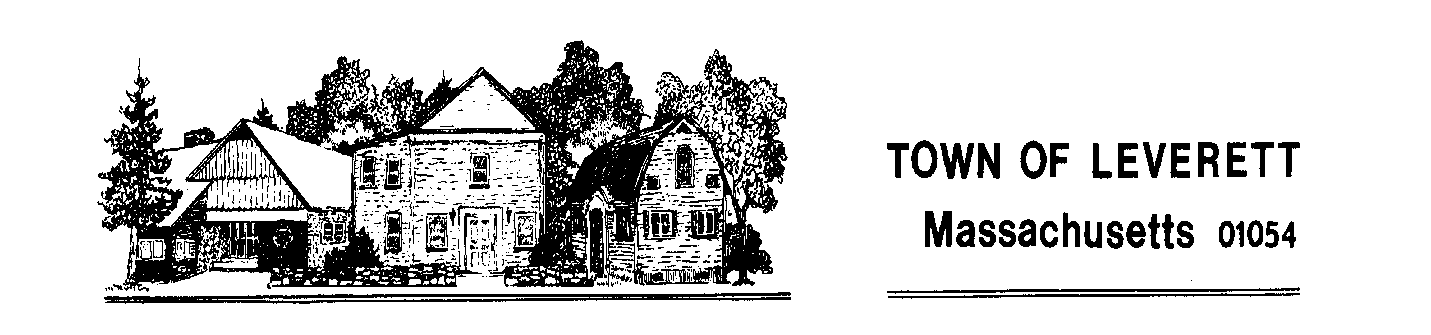 Town of Leverett/Leverett Elementary SchoolBid SolicitationModification of current sprinkler system:Ninety-four Dry Type Recessed Pendant Sprinkler Heads/InstallationThe Town of Leverett is seeking bids for ninety-four (94) dry type, recessed pendant sprinkler heads, their installation and other repair work as required to the school’s dry system. Specifications are available from the Administrator at townadministrator @leverett.ma.us or (413) 548-9699, or from the Principal’s Office, Leverett Elementary School (lacey@leverettschool.org) (413) 548-9144.  Bids are to be submitted no later than December 13th, 2018 at 10:00 am.   Prevailing wage rates will apply.The Town reserves the right to reject any or all bids.November 20, 2018